Thema: Drehmoment                                                                                                          19.11.2018Erkläre, was passiert, wenn Petra den Abstand a zum Drehpunkt halbiert? 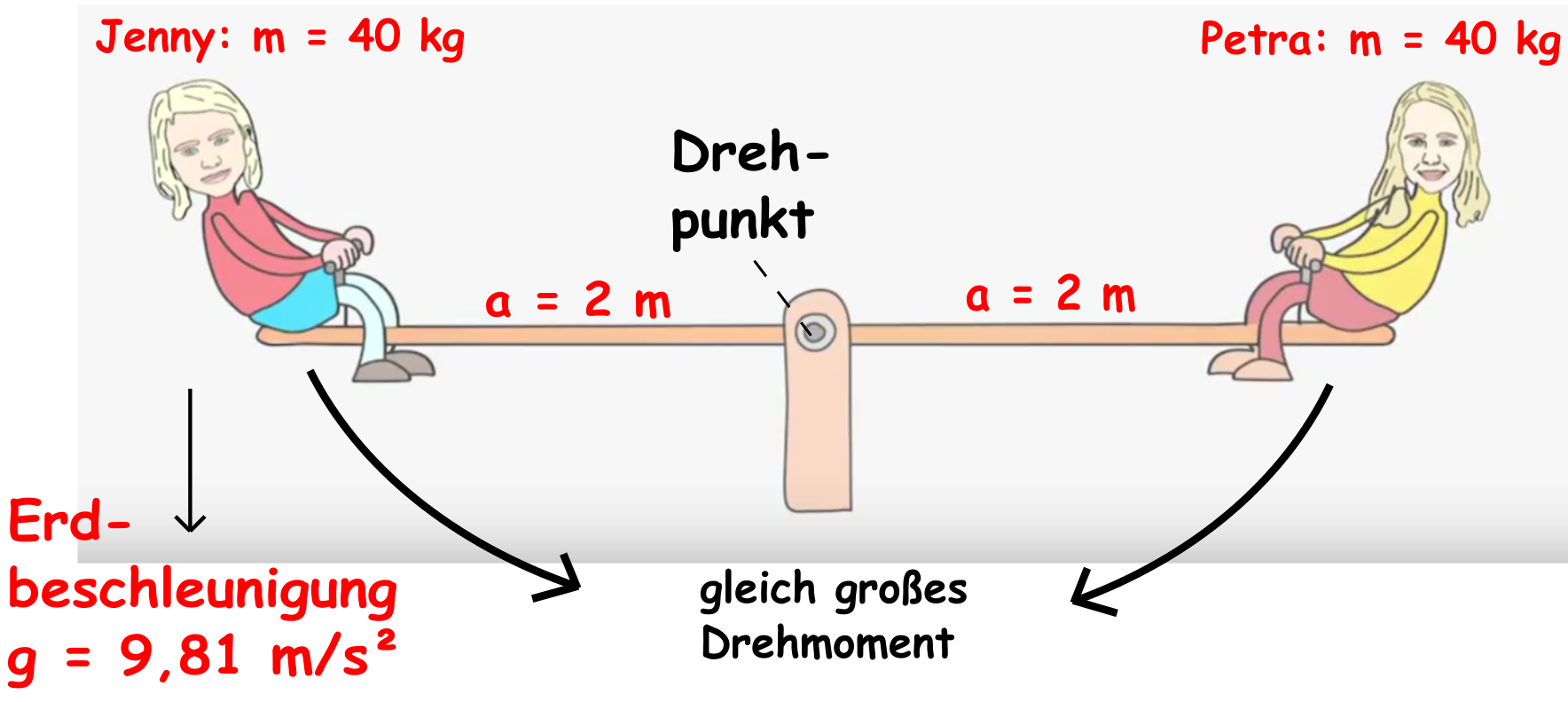 Das Drehmoment M (Drehwirkung) berechnet sich folgendermaßen: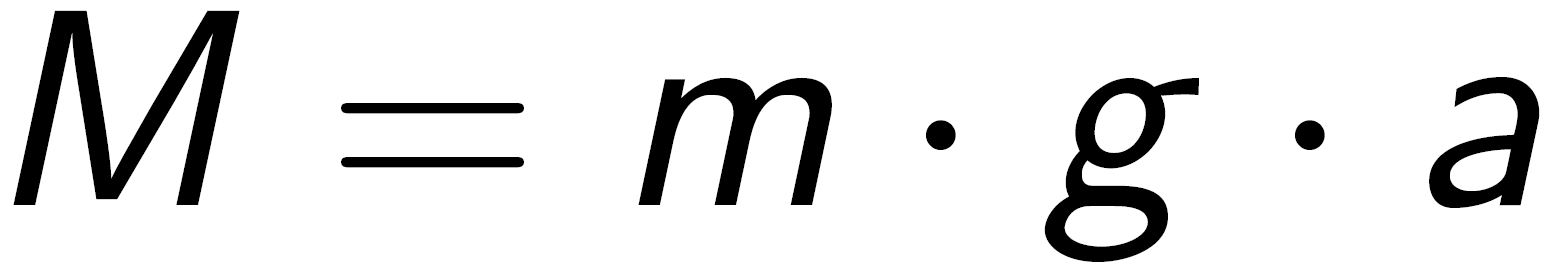 (dabei ist m die Masse, g der Ortsfaktor und a der Abstand einer Masse zum Drehpunkt)Situation 1: Jenny und Petra sitzen beide 2 m entfernt vom Drehpunkt (siehe obere Abbildung)Das Drehmoment von Jenny und Petra berechnet sich in diesem Fall folgendermaßen: 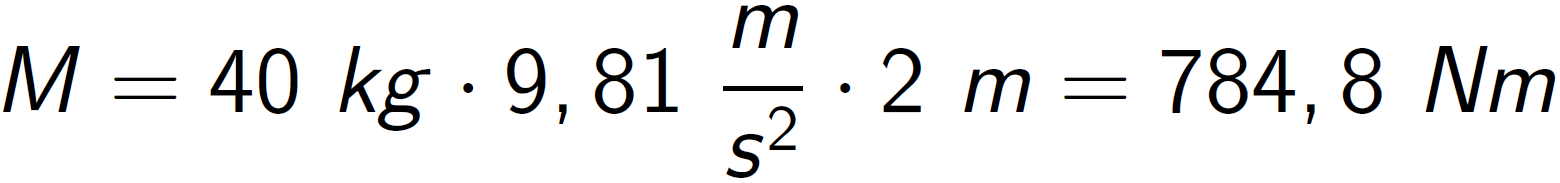 Situation 2: Petra rutscht auf einen Meter nach vorne in Richtung DrehpunktKreuze an: Erkläre, was mit der Wippe passiert, wenn Petra einen Meter an den Drehpunkt heran rutscht?O Die Wippe bleibt im Gleichgewicht. O Jenny kippt nach unten.  O Petra kippt nach unten. Kreuze an: Erkläre, warum dieses passiert? O Da Petra einen Meter an den Drehpunkt heran rutscht, halbiert sie ihr Drehmoment (Drehwirkung). Nun ist das Drehmoment von Jenny größer als das von Petra und Jenny kippt nach unten. O Da Jenny nach oben kippt, hat sich ihre Kraft, mit der sie auf die Wippe drückt verkleinert. O Da Jenny nach unten kippt, hat sich die Kraft, mit der Petra auf die Wippe drückt verkleinert.